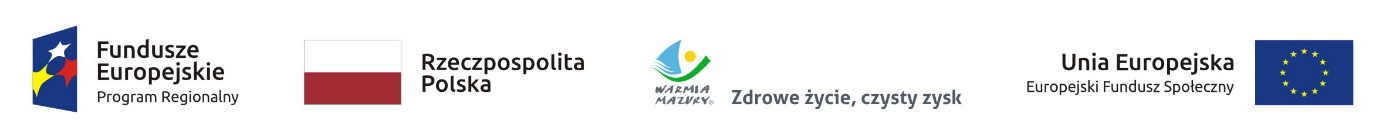 Załącznik nr 1 do SWZZP.272.1.109.2023                                                                                                                                                                                                                                                                                                                                                                                    ........................................                                                                                                                                                         (miejscowość, data)FORMULARZ OFERTOWYWYKONAWCA:….................................….…………………………………………………………………………………………...(nazwa Wykonawcy)….................................….…………………………………………………………………………………………...(adres Wykonawcy)	tel. …………………………………. NIP ...................................................... , REGON …......................................Przystępując do postępowania o udzielenie zamówienia publicznego przedmiotem którego jest: Dostawa mebli gabinetowych oferujemy wykonanie przedmiotu zamówienia na warunkach określonych przez Zamawiającego:   Oferujemy całkowite wykonanie przedmiotu zamówienia, zgodnie z opisem przedmiotu zamówienia za cenę ofertową brutto wraz z należnym podatkiem VAT, zgodnie z poniższą kalkulacją cenową: Cena ofertowa określona w pkt 1 zawiera wszystkie koszty związane z całkowitym wykonaniem przedmiotu  zamówienia.Oferujemy skrócenie 30-dniowego terminu wykonania zamówienia o ……….. dni roboczych.  Oferujemy wydłużenie 24-miesięcznego terminu gwarancji o ……… miesięcy. Oświadczam, że wypełniłem obowiązki informacyjne przewidziane w art. 13 lub art. 14 RODO1) wobec osób fizycznych, od których dane osobowe bezpośrednio lub pośrednio pozyskałem w celu ubiegania się o udzielenie zamówienia publicznego w niniejszym postępowaniu.*Oświadczam, że ja (imię i nazwisko) …………..……….…………...………………………... niżej podpisany jestem upoważniony do reprezentowania Wykonawcy w postępowaniu o udzielenie zamówienia publicznego na podstawie ………………..…………………………………………….Oświadczamy, że uważamy się za związanych niniejszą ofertą zgodnie z terminem określonym 
w SWZ.Będę / nie będę ** zatrudniał podwykonawców.                                                                         Opatrzyć kwalifikowanym podpisem elektronicznym,     podpisem zaufanym lub podpisem osobistym1) rozporządzenie Parlamentu Europejskiego i Rady (UE) 2016/679 z dnia 27 kwietnia 2016 r. w sprawie ochrony osób fizycznych w związku z przetwarzaniem danych osobowych i w sprawie swobodnego przepływu takich danych oraz uchylenia dyrektywy 95/46/WE (ogólne rozporządzenie o ochronie danych) (Dz. Urz. UE L 119 z 04.05.2016, str. 1). * W przypadku gdy wykonawca nie przekazuje danych osobowych innych niż bezpośrednio jego dotyczących lub zachodzi wyłączenie stosowania obowiązku informacyjnego, stosownie do art. 13 ust. 4 lub art. 14 ust. 5 RODO treści oświadczenia wykonawca nie składa (usunięcie treści oświadczenia np. przez jego wykreślenie).** niepotrzebne skreślić Zamawiający zwraca się z prośbą o podanie informacji (odpowiednio zakreślić):□ mikroprzedsiębiorstwo,□ małe przedsiębiorstwo,□ średnie przedsiębiorstwo,□ jednoosobowa działalność gospodarcza, □ osoba fizyczna nieprowadząca działalności gospodarczej,□ inny rodzajDefinicje: mikroprzedsiębiorstwo: przedsiębiorstwo, które zatrudnia mniej niż 10 osób i którego roczny obrót lub roczna suma bilansowa nie przekracza 2 milionów euro;małe przedsiębiorstwo: przedsiębiorstwo, które zatrudnia mniej niż 50 osób i którego roczny obrót lub roczna suma bilansowa nie przekracza 10 milionów euro;średnie przedsiębiorstwo: przedsiębiorstwa, które nie są mikroprzedsiębiorstwami ani małymi przedsiębiorstwami i które zatrudniają mniej niż 250 osób i których roczny obrót nie przekracza 50 milionów euro lub roczna suma bilansowa nie przekracza 45 milionów euro.Lp.Przedmiot zamówienia Cena jednostkowa zł brutto IlośćRAZEM zł bruttoabcd = b x c        ZESTAW I:       ZESTAW I:       ZESTAW I:       ZESTAW I:       ZESTAW I:1Biurko szerokość: 1900 mm; głębokość: 800 mm; wysokość: 770 mm (z nóżkami w wysokości: 5-6cm)12Dostawka do biurka szerokość: 1200 mm; głębokość: 600 mm; wysokość: 770 mm (dopasowana do biurka)13Kontener szerokość: 450 mm; głębokość: 450 mm;  wysokość: 660-680 mm (z kółkami jezdnymi)24Szafa ubraniowa szerokość: 600 mm; głębokość: 400 mm;  wysokość: 1900 mm (z nóżkami o wysokości 5-6 cm)15Witryna szerokość: 800 mm; głębokość: 400 mm; wysokość: 1900 mm (z nóżkami w wysokości: 5-6 cm)26Komoda szerokość: 800 mm; głębokość: 400 mm;  wysokość: 1000 mm (z nóżkami w wysokości: 5-6 cm)17Stół konferencyjny długość: 1600 mm; szerokość: 800 mm; wysokość: 770 mm (z nóżkami w wysokości: 5-6 cm)18Krzesła tapicerowane wysokość: 950-1000 mm; szerokość: 500-600 mm;  głębokość: 600 mm; wysokość oparcia: 550-600 mm; wysokość siedziska: 350-400 mm; 
 wysokość podłokietnika: 660 mm6               ZESTAW II (kolor mebli – dąb):              ZESTAW II (kolor mebli – dąb):              ZESTAW II (kolor mebli – dąb):              ZESTAW II (kolor mebli – dąb):              ZESTAW II (kolor mebli – dąb):9Biurko szerokość: 2600 mm; głębokość: 900 mm;   wysokość: 770 mm (z nóżkami w wysokości: 5-6 cm)110Dostawka do biurka szerokość: 1250 mm; głębokość: 650 mm  wysokość: 770 mm (dopasowana do biurka)111Kontener szerokość: 450 mm; głębokość: 600 mm;       wysokość: 660-680 mm (z kółkami jezdnymi)   212Szafa ubraniowa szerokość: 600 mm; głębokość: 450 mm;  wysokość: 1900 mm (z nóżkami o wysokości: 5-6 cm)113Witryna szerokość: 800 mm; głębokość: 400 mm; wysokość: 1900 mm (z nóżkami w wysokości: 5-6 cm)214Regał szerokość: 400 mm; głębokość: 400 mm; wysokość: 1900 mm (z nóżkami w wysokości: 5-6 cm)115Komoda szerokość: 1000 mm; głębokość: 400 mm; wysokość: 830 mm (z nóżkami w wysokości: 5-6 cm)116Stół konferencyjny długość: 1700 mm; szerokość: 800 mm  wysokość: 770 mm (z nóżkami w wysokości: 5-6 cm)117Krzesła tapicerowane wysokość: 950-1000 mm; szerokość: 500-600 mm;  głębokość: 600 mm; wysokość oparcia: 550-600 mm; wysokość siedziska: 350-400 mm; wysokość podłokietnika: 660 mm5                                                                               RAZEM zł brutto (cena ofertowa)                                                                               RAZEM zł brutto (cena ofertowa)                                                                               RAZEM zł brutto (cena ofertowa)                                                                               RAZEM zł brutto (cena ofertowa)